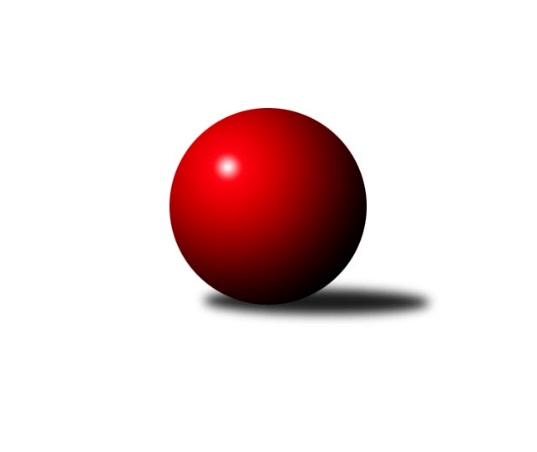 Č.4Ročník 2023/2024	17.6.2024 2. KLZ B 2023/2024Statistika 4. kolaTabulka družstev:		družstvo	záp	výh	rem	proh	skore	sety	průměr	body	plné	dorážka	chyby	1.	KK Zábřeh	3	3	0	0	21.0 : 3.0 	(48.0 : 24.0)	3238	6	2209	1029	39	2.	KK Blansko	3	3	0	0	21.0 : 3.0 	(47.0 : 25.0)	3304	6	2190	1114	21.3	3.	SK Baník Ratiškovice	3	2	0	1	14.0 : 10.0 	(36.0 : 36.0)	3332	4	2251	1081	34.7	4.	TJ Sokol Husovice	2	1	0	1	7.0 : 9.0 	(22.5 : 25.5)	3180	2	2172	1008	45	5.	KK Vyškov˝B˝	4	1	0	3	10.0 : 22.0 	(42.5 : 53.5)	3043	2	2078	965	47	6.	HKK Olomouc	4	1	0	3	9.0 : 23.0 	(38.5 : 57.5)	3070	2	2117	953	54.5	7.	KK Šumperk	3	0	0	3	6.0 : 18.0 	(29.5 : 42.5)	3211	0	2192	1019	58Tabulka doma:		družstvo	záp	výh	rem	proh	skore	sety	průměr	body	maximum	minimum	1.	KK Zábřeh	2	2	0	0	14.0 : 2.0 	(32.0 : 16.0)	3194	4	3205	3182	2.	KK Blansko	1	1	0	0	7.0 : 1.0 	(14.5 : 9.5)	3301	2	3301	3301	3.	SK Baník Ratiškovice	2	1	0	1	8.0 : 8.0 	(23.5 : 24.5)	3280	2	3351	3209	4.	KK Vyškov˝B˝	2	1	0	1	7.0 : 9.0 	(25.0 : 23.0)	3185	2	3272	3098	5.	HKK Olomouc	2	1	0	1	6.0 : 10.0 	(22.0 : 26.0)	3022	2	3043	3000	6.	TJ Sokol Husovice	0	0	0	0	0.0 : 0.0 	(0.0 : 0.0)	0	0	0	0	7.	KK Šumperk	2	0	0	2	3.0 : 13.0 	(19.5 : 28.5)	3213	0	3263	3163Tabulka venku:		družstvo	záp	výh	rem	proh	skore	sety	průměr	body	maximum	minimum	1.	KK Blansko	2	2	0	0	14.0 : 2.0 	(32.5 : 15.5)	3306	4	3363	3248	2.	KK Zábřeh	1	1	0	0	7.0 : 1.0 	(16.0 : 8.0)	3283	2	3283	3283	3.	SK Baník Ratiškovice	1	1	0	0	6.0 : 2.0 	(12.5 : 11.5)	3384	2	3384	3384	4.	TJ Sokol Husovice	2	1	0	1	7.0 : 9.0 	(22.5 : 25.5)	3180	2	3189	3171	5.	KK Šumperk	1	0	0	1	3.0 : 5.0 	(10.0 : 14.0)	3209	0	3209	3209	6.	KK Vyškov˝B˝	2	0	0	2	3.0 : 13.0 	(17.5 : 30.5)	2972	0	3107	2837	7.	HKK Olomouc	2	0	0	2	3.0 : 13.0 	(16.5 : 31.5)	3094	0	3159	3029Tabulka podzimní části:		družstvo	záp	výh	rem	proh	skore	sety	průměr	body	doma	venku	1.	KK Zábřeh	3	3	0	0	21.0 : 3.0 	(48.0 : 24.0)	3238	6 	2 	0 	0 	1 	0 	0	2.	KK Blansko	3	3	0	0	21.0 : 3.0 	(47.0 : 25.0)	3304	6 	1 	0 	0 	2 	0 	0	3.	SK Baník Ratiškovice	3	2	0	1	14.0 : 10.0 	(36.0 : 36.0)	3332	4 	1 	0 	1 	1 	0 	0	4.	TJ Sokol Husovice	2	1	0	1	7.0 : 9.0 	(22.5 : 25.5)	3180	2 	0 	0 	0 	1 	0 	1	5.	KK Vyškov˝B˝	4	1	0	3	10.0 : 22.0 	(42.5 : 53.5)	3043	2 	1 	0 	1 	0 	0 	2	6.	HKK Olomouc	4	1	0	3	9.0 : 23.0 	(38.5 : 57.5)	3070	2 	1 	0 	1 	0 	0 	2	7.	KK Šumperk	3	0	0	3	6.0 : 18.0 	(29.5 : 42.5)	3211	0 	0 	0 	2 	0 	0 	1Tabulka jarní části:		družstvo	záp	výh	rem	proh	skore	sety	průměr	body	doma	venku	1.	KK Blansko	0	0	0	0	0.0 : 0.0 	(0.0 : 0.0)	0	0 	0 	0 	0 	0 	0 	0 	2.	KK Zábřeh	0	0	0	0	0.0 : 0.0 	(0.0 : 0.0)	0	0 	0 	0 	0 	0 	0 	0 	3.	SK Baník Ratiškovice	0	0	0	0	0.0 : 0.0 	(0.0 : 0.0)	0	0 	0 	0 	0 	0 	0 	0 	4.	HKK Olomouc	0	0	0	0	0.0 : 0.0 	(0.0 : 0.0)	0	0 	0 	0 	0 	0 	0 	0 	5.	TJ Sokol Husovice	0	0	0	0	0.0 : 0.0 	(0.0 : 0.0)	0	0 	0 	0 	0 	0 	0 	0 	6.	KK Šumperk	0	0	0	0	0.0 : 0.0 	(0.0 : 0.0)	0	0 	0 	0 	0 	0 	0 	0 	7.	KK Vyškov˝B˝	0	0	0	0	0.0 : 0.0 	(0.0 : 0.0)	0	0 	0 	0 	0 	0 	0 	0 Zisk bodů pro družstvo:		jméno hráče	družstvo	body	zápasy	v %	dílčí body	sety	v %	1.	Lenka Kalová st.	KK Blansko  	3	/	3	(100%)	11	/	12	(92%)	2.	Lenka Horňáková 	KK Zábřeh 	3	/	3	(100%)	11	/	12	(92%)	3.	Eva Wendl 	KK Blansko  	3	/	3	(100%)	9	/	12	(75%)	4.	Jitka Killarová 	KK Zábřeh 	3	/	3	(100%)	8.5	/	12	(71%)	5.	Lenka Kubová 	KK Zábřeh 	3	/	3	(100%)	8	/	12	(67%)	6.	Lucie Nevřivová 	KK Blansko  	3	/	3	(100%)	8	/	12	(67%)	7.	Zdeňka Ševčíková 	KK Blansko  	3	/	3	(100%)	7.5	/	12	(63%)	8.	Zuzana Štěrbová 	KK Vyškov˝B˝ 	3	/	4	(75%)	12.5	/	16	(78%)	9.	Romana Švubová 	KK Zábřeh 	2	/	2	(100%)	6	/	8	(75%)	10.	Pavlína Gerešová 	KK Šumperk 	2	/	2	(100%)	6	/	8	(75%)	11.	Dana Wiedermannová 	KK Zábřeh 	2	/	2	(100%)	5.5	/	8	(69%)	12.	Kamila Chládková 	KK Zábřeh 	2	/	2	(100%)	5	/	8	(63%)	13.	Eliška Dvořáková 	TJ Sokol Husovice 	2	/	2	(100%)	5	/	8	(63%)	14.	Růžena Smrčková 	KK Šumperk 	2	/	3	(67%)	8	/	12	(67%)	15.	Michaela Říhová 	SK Baník Ratiškovice 	2	/	3	(67%)	7	/	12	(58%)	16.	Hana Stehlíková 	SK Baník Ratiškovice 	2	/	3	(67%)	7	/	12	(58%)	17.	Zuzana Kolaříková 	HKK Olomouc 	2	/	3	(67%)	7	/	12	(58%)	18.	Kateřina Fryštacká 	SK Baník Ratiškovice 	2	/	3	(67%)	5	/	12	(42%)	19.	Vendula Štrajtová 	KK Vyškov˝B˝ 	2	/	4	(50%)	9	/	16	(56%)	20.	Denisa Hamplová 	HKK Olomouc 	2	/	4	(50%)	7	/	16	(44%)	21.	Michaela Kouřilová 	KK Vyškov˝B˝ 	1	/	1	(100%)	3	/	4	(75%)	22.	Kateřina Petková 	KK Šumperk 	1	/	1	(100%)	3	/	4	(75%)	23.	Hana Kordulová 	SK Baník Ratiškovice 	1	/	2	(50%)	6	/	8	(75%)	24.	Lenka Hanušová 	TJ Sokol Husovice 	1	/	2	(50%)	5.5	/	8	(69%)	25.	Lenka Složilová 	HKK Olomouc 	1	/	2	(50%)	4.5	/	8	(56%)	26.	Lenka Kričinská 	TJ Sokol Husovice 	1	/	2	(50%)	4	/	8	(50%)	27.	Helena Daňková 	KK Blansko  	1	/	2	(50%)	4	/	8	(50%)	28.	Monika Niklová 	SK Baník Ratiškovice 	1	/	2	(50%)	4	/	8	(50%)	29.	Blanka Sedláková 	TJ Sokol Husovice 	1	/	2	(50%)	3	/	8	(38%)	30.	Dana Brůčková 	SK Baník Ratiškovice 	1	/	2	(50%)	2.5	/	8	(31%)	31.	Silvie Vaňková 	HKK Olomouc 	1	/	3	(33%)	7	/	12	(58%)	32.	Natálie Součková 	KK Blansko  	1	/	3	(33%)	5.5	/	12	(46%)	33.	Tereza Vidlářová 	KK Vyškov˝B˝ 	1	/	3	(33%)	5	/	12	(42%)	34.	Brigitte Marková 	KK Šumperk 	1	/	3	(33%)	4.5	/	12	(38%)	35.	Ivana Navrátilová 	HKK Olomouc 	1	/	3	(33%)	4	/	12	(33%)	36.	Darina Kubíčková 	KK Vyškov˝B˝ 	1	/	4	(25%)	7	/	16	(44%)	37.	Markéta Gabrhelová 	TJ Sokol Husovice 	0	/	1	(0%)	2	/	4	(50%)	38.	Martina Koplíková 	SK Baník Ratiškovice 	0	/	1	(0%)	1.5	/	4	(38%)	39.	Olga Ollingerová 	KK Zábřeh 	0	/	1	(0%)	1	/	4	(25%)	40.	Jaroslava Havranová 	HKK Olomouc 	0	/	1	(0%)	1	/	4	(25%)	41.	Tereza Vepřková 	KK Šumperk 	0	/	1	(0%)	1	/	4	(25%)	42.	Markéta Smolková 	TJ Sokol Husovice 	0	/	1	(0%)	0	/	4	(0%)	43.	Helena Hejtmanová 	HKK Olomouc 	0	/	1	(0%)	0	/	4	(0%)	44.	Mariana Kreuzingerová 	SK Baník Ratiškovice 	0	/	1	(0%)	0	/	4	(0%)	45.	Lucie Vojteková 	KK Šumperk 	0	/	2	(0%)	4	/	8	(50%)	46.	Marcela Balvínová 	KK Zábřeh 	0	/	2	(0%)	3	/	8	(38%)	47.	Eva Putnová 	TJ Sokol Husovice 	0	/	2	(0%)	3	/	8	(38%)	48.	Lucie Horalíková 	KK Vyškov˝B˝ 	0	/	2	(0%)	2	/	8	(25%)	49.	Hana Fialová 	KK Vyškov˝B˝ 	0	/	2	(0%)	0	/	8	(0%)	50.	Aneta Vidlářová 	KK Vyškov˝B˝ 	0	/	3	(0%)	4	/	12	(33%)	51.	Jana Stehlíková 	HKK Olomouc 	0	/	3	(0%)	3	/	12	(25%)	52.	Olga Sedlářová 	KK Šumperk 	0	/	3	(0%)	2	/	12	(17%)	53.	Pavlína Keprtová 	KK Šumperk 	0	/	3	(0%)	1	/	12	(8%)	54.	Marcela Říhová 	HKK Olomouc 	0	/	4	(0%)	5	/	16	(31%)Průměry na kuželnách:		kuželna	průměr	plné	dorážka	chyby	výkon na hráče	1.	KK Šumperk, 1-4	3273	2236	1036	49.5	(545.5)	2.	Ratíškovice, 1-4	3270	2195	1075	33.3	(545.1)	3.	TJ Sokol Brno IV, 1-4	3240	2202	1038	38.5	(540.0)	4.	KK Blansko, 1-6	3236	2196	1040	27.0	(539.3)	5.	KK Vyškov, 1-4	3192	2153	1038	45.3	(532.0)	6.	KK Zábřeh, 1-4	3130	2144	986	43.8	(521.8)	7.	HKK Olomouc, 1-4	3032	2073	958	53.5	(505.3)Nejlepší výkony na kuželnách:KK Šumperk, 1-4SK Baník Ratiškovice	3384	4. kolo	Michaela Říhová 	SK Baník Ratiškovice	609	4. koloKK Zábřeh	3283	2. kolo	Pavlína Gerešová 	KK Šumperk	601	4. koloKK Šumperk	3263	4. kolo	Jitka Killarová 	KK Zábřeh	587	2. koloKK Šumperk	3163	2. kolo	Růžena Smrčková 	KK Šumperk	583	4. kolo		. kolo	Lenka Horňáková 	KK Zábřeh	579	2. kolo		. kolo	Kateřina Fryštacká 	SK Baník Ratiškovice	576	4. kolo		. kolo	Růžena Smrčková 	KK Šumperk	573	2. kolo		. kolo	Hana Stehlíková 	SK Baník Ratiškovice	566	4. kolo		. kolo	Lucie Vojteková 	KK Šumperk	566	4. kolo		. kolo	Hana Kordulová 	SK Baník Ratiškovice	557	4. koloRatíškovice, 1-4KK Blansko 	3363	1. kolo	Eva Wendl 	KK Blansko 	603	1. koloSK Baník Ratiškovice	3351	3. kolo	Lucie Nevřivová 	KK Blansko 	594	1. koloSK Baník Ratiškovice	3209	1. kolo	Zdeňka Ševčíková 	KK Blansko 	588	1. koloHKK Olomouc	3159	3. kolo	Monika Niklová 	SK Baník Ratiškovice	588	3. kolo		. kolo	Lenka Kalová st.	KK Blansko 	584	1. kolo		. kolo	Michaela Říhová 	SK Baník Ratiškovice	575	3. kolo		. kolo	Hana Stehlíková 	SK Baník Ratiškovice	575	3. kolo		. kolo	Silvie Vaňková 	HKK Olomouc	562	3. kolo		. kolo	Kateřina Fryštacká 	SK Baník Ratiškovice	561	3. kolo		. kolo	Hana Stehlíková 	SK Baník Ratiškovice	559	1. koloTJ Sokol Brno IV, 1-4SK Baník Ratiškovice	3310	2. kolo	Martina Koplíková 	SK Baník Ratiškovice	591	2. koloTJ Sokol Husovice	3170	2. kolo	Monika Niklová 	SK Baník Ratiškovice	583	2. kolo		. kolo	Eliška Dvořáková 	TJ Sokol Husovice	574	2. kolo		. kolo	Dana Brůčková 	SK Baník Ratiškovice	540	2. kolo		. kolo	Hana Stehlíková 	SK Baník Ratiškovice	540	2. kolo		. kolo	Blanka Sedláková 	TJ Sokol Husovice	537	2. kolo		. kolo	Mariana Kreuzingerová 	SK Baník Ratiškovice	537	2. kolo		. kolo	Markéta Gabrhelová 	TJ Sokol Husovice	534	2. kolo		. kolo	Lenka Hanušová 	TJ Sokol Husovice	524	2. kolo		. kolo	Hana Kordulová 	SK Baník Ratiškovice	519	2. koloKK Blansko, 1-6KK Blansko 	3301	3. kolo	Eliška Dvořáková 	TJ Sokol Husovice	581	3. koloTJ Sokol Husovice	3171	3. kolo	Zdeňka Ševčíková 	KK Blansko 	560	3. kolo		. kolo	Lenka Kalová st.	KK Blansko 	559	3. kolo		. kolo	Natálie Součková 	KK Blansko 	555	3. kolo		. kolo	Lucie Nevřivová 	KK Blansko 	554	3. kolo		. kolo	Eva Wendl 	KK Blansko 	540	3. kolo		. kolo	Markéta Gabrhelová 	TJ Sokol Husovice	536	3. kolo		. kolo	Helena Daňková 	KK Blansko 	533	3. kolo		. kolo	Lenka Hanušová 	TJ Sokol Husovice	529	3. kolo		. kolo	Blanka Sedláková 	TJ Sokol Husovice	521	3. koloKK Vyškov, 1-4KK Vyškov˝B˝	3272	3. kolo	Zuzana Štěrbová 	KK Vyškov˝B˝	600	1. koloKK Šumperk	3209	3. kolo	Michaela Kouřilová 	KK Vyškov˝B˝	581	3. koloTJ Sokol Husovice	3189	1. kolo	Růžena Smrčková 	KK Šumperk	580	3. koloKK Vyškov˝B˝	3098	1. kolo	Eliška Dvořáková 	TJ Sokol Husovice	572	1. kolo		. kolo	Zuzana Štěrbová 	KK Vyškov˝B˝	568	3. kolo		. kolo	Kateřina Petková 	KK Šumperk	557	3. kolo		. kolo	Pavlína Gerešová 	KK Šumperk	555	3. kolo		. kolo	Aneta Vidlářová 	KK Vyškov˝B˝	552	1. kolo		. kolo	Blanka Sedláková 	TJ Sokol Husovice	552	1. kolo		. kolo	Vendula Štrajtová 	KK Vyškov˝B˝	550	1. koloKK Zábřeh, 1-4KK Zábřeh	3205	4. kolo	Jitka Killarová 	KK Zábřeh	574	4. koloKK Zábřeh	3182	1. kolo	Vendula Štrajtová 	KK Vyškov˝B˝	559	4. koloKK Vyškov˝B˝	3107	4. kolo	Zuzana Štěrbová 	KK Vyškov˝B˝	558	4. koloHKK Olomouc	3029	1. kolo	Jitka Killarová 	KK Zábřeh	553	1. kolo		. kolo	Zuzana Kolaříková 	HKK Olomouc	546	1. kolo		. kolo	Lenka Horňáková 	KK Zábřeh	544	4. kolo		. kolo	Romana Švubová 	KK Zábřeh	539	4. kolo		. kolo	Dana Wiedermannová 	KK Zábřeh	538	1. kolo		. kolo	Marcela Balvínová 	KK Zábřeh	533	1. kolo		. kolo	Kamila Chládková 	KK Zábřeh	526	4. koloHKK Olomouc, 1-4KK Blansko 	3248	4. kolo	Zdeňka Ševčíková 	KK Blansko 	574	4. koloHKK Olomouc	3043	4. kolo	Lucie Nevřivová 	KK Blansko 	544	4. koloHKK Olomouc	3000	2. kolo	Eva Wendl 	KK Blansko 	542	4. koloKK Vyškov˝B˝	2837	2. kolo	Marcela Říhová 	HKK Olomouc	539	4. kolo		. kolo	Natálie Součková 	KK Blansko 	539	4. kolo		. kolo	Lenka Složilová 	HKK Olomouc	535	2. kolo		. kolo	Silvie Vaňková 	HKK Olomouc	529	2. kolo		. kolo	Helena Daňková 	KK Blansko 	527	4. kolo		. kolo	Lenka Kalová st.	KK Blansko 	522	4. kolo		. kolo	Denisa Hamplová 	HKK Olomouc	519	2. koloČetnost výsledků:	7.0 : 1.0	3x	6.0 : 2.0	2x	5.0 : 3.0	1x	2.0 : 6.0	3x	1.0 : 7.0	2x	0.0 : 8.0	1x